Presseinformation»Ostseegrab« von Anke ClausenMeßkirch, Juli 2021Fehmarns gefährliche Brandung
Neuausgabe des Kriminalromans »Ostseegrab« von Anke ClausenAnke Clausen versetzt in ihrem Krimi »Ostseegrab« die beschauliche Ostseeinsel Fehmarn in Angst und Schrecken. Am Ostseestrand werden in kurzer Zeit mehrere Tote aufgefunden, allesamt Kiterinnen. Sophie Sturm, weder Polizistin noch Privatdetektivin, sondern ein ehemaliges Model und nun modebewusste Klatschreporterin, begibt sich selbst auf Täterjagd. Doch die taffe Protagonistin rutscht immer tiefer in ihre eigenen Ermittlungen und trifft dabei nicht immer die richtigen Entscheidungen. Plötzlich wird sie selbst zur Zielscheibe. Ein packender Krimi vor atemberaubender Kulisse.Zum BuchSophie Sturm, Klatschreporterin eines Hamburger Hochglanzmagazins, macht Urlaub auf Fehmarn. Statt jedoch die gewünschte Erholung zu finden, entdeckt sie am Strand eine tote Frau im Neoprenanzug. Schon die zweite ertrunkene Kitesurferin innerhalb einer Woche. Entgegen der Polizei, glaubt Sophie nicht an einen Zufall. Sie macht einen Kitekurs und schnüffelt in der Szene herum. Doch sie schenkt dem Falschen ihr Vertrauen und bringt sich damit selbst in tödliche Gefahr.Die AutorinAnke Clausen lebt mit ihrem Mann und ihren zwei Kindern in Hamburg. Nach 20 Jahren in der Fernsehwelt als Kamerafrau und regieführende Bildmischerin für Nachrichten, Magazine und Talkshows arbeitet sie heute als freie Autorin. Im Herbst 2007 startete sie ihre Krimi-Reihe um die ebenso hübsche wie neugierige Hamburger Klatschreporterin Sophie Sturm. Hauptschauplatz der Verbrechen ist die Ostseeinsel Fehmarn. Ein Ort, an dem Anke Clausen nicht nur aus Recherchegründen gerne Zeit verbringt.OstseegrabAnke Clausen384 SeitenEUR 13,00 [D] / EUR 13,40 [A]ISBN 978-3-8392-0070-4Erscheinungstermin: 7. Juli 2021Kontaktadresse: Gmeiner-Verlag GmbH Petra AsprionIm Ehnried 588605 MeßkirchTelefon: 07575/2095-153Fax: 07575/2095-29petra.asprion@gmeiner-verlag.dewww.gmeiner-verlag.deCover und Porträtbild zum Download (Verlinkung hinterlegt)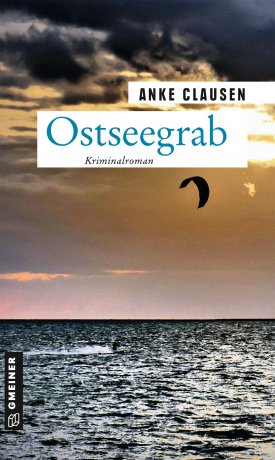 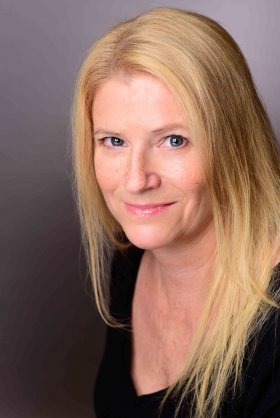                                                           © Studioline HamburgAnforderung von Rezensionsexemplaren:Anke Clausen »Ostseegrab«, ISBN 978-3-8392-0070-4Absender:RedaktionAnsprechpartnerStraßeLand-PLZ OrtTelefon / TelefaxE-Mail